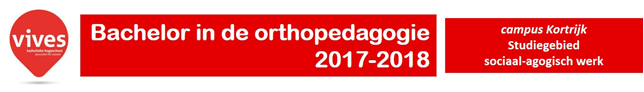 Informatievaardigheden:Sadan-opdracht: mensen met een beperkingDocent: Luk GheysenCynthia Jaquet1 BaO (B4) IV72017-2018Stap 1 Algemene onderwerpsverkenning1.1 Vertaal je thema / informatievraag in een aantal trefwoorden of zoektermen.Fysieke beperking  eigen kennisVerstandelijke beperking  eigen kennisNiet aangeboren hersenletsel (NAH)  eigen kennisTrisomie 21  eigen kennisAutismespectrumstoornis  eigen kennnisRolstoel  eigen kennisM-decreet  eigen kennisVoorzieningen  algemene orthopedagogieBegeleiding  eigen kennisAuditieve beperking  eigen kennisVisuele beperking  eigen kennisGRIP  intypen in Google Verdrag inzake de rechten van personen met een beperking  intypen in GoogleVAPH  kennis Jolien 1.2 Gebruik stapsgewijs een drietal van je zoektermen (of combinaties ervan…) voor een verkennende, vergelijkende zoekopdracht.Fysieke beperking
Google: 476.000 resultaten
Yahoo: 1.050.000 resultaten
Bing: 959.000 resultaten Verstandelijke beperking
Google: 796.000 resultaten
Yahoo: 2.660.000 resultaten
Bing: 3.390.000 resultatenAutismespectrumstoornisGoogle: 151 000 resultatenYahoo: 43 000 resultatenBing: 42 900 resultaten1.3 Gebruik dezelfde zoektermen (of combinaties ervan) voor een gelijkaardige verkennende zoekopdracht via Limo. Probeer aldus ook diverse soorten bronnen (zelfde ? andere ?) te vinden.1.4 Kwaliteit van je zoekresultatenAutismespectrum gevonden op wikipedia, dit is een encyclopedie gemaakt door verschillende mensen. Currency: Deze bron is veel bewerkt geweest, als laatst door Toth op 29 april 2017. Reliability: Er is een literatuurlijst aanwezig nl. 5. Authority: Door meerdere mensen gemaakt.Point of view: iedereen te informeren in goeie mate betrouwbaarAutismespectrum, boek Autisme Spectrum Stoornissen bij normaal begaafde volwassenenCurrency: dit boek is van 2004, er wordt niet vermeld welke editie het isReliability: er is een literatuurlijst, een groot aantal Authority: Horwitz, Ketelaars, Van LammerenPoint of view: idem als hierboven betrouwbaar, dit is meestal wel zo met boeken Autismespectrum gevonden op site Het KlavertjeCurrency: geen datum van bewerkingRelialibity: literatuurlijst is aanwezig, een groot aantal Authority: Groepspraktijk Het KlavertjePoint of view: idem al hierboven  betrouwbaar, genoeg bronnen aanwezig 1.5 Kritische terugblik op je algemene verkenning, je brede zoektocht en vergelijking van hanteren algemene zoekmachine voor internet en LIMOHet zoekproces is goed verlopen, ik heb wel gemerkt dat er enorm veel verschillen zijn in resultaten als je verandert van zoekmachine. Ik werk meestal met Google en zal daar in de toekomst wat meer variatie in brengen.Ik zou denk ik dezelfde trefwoorden gebruiken, zolang het geen zinnen zijn maar echt trefwoorden is het volgens mij efficiënt.Concrete site waren moeilijker om te vinden, het kan ook zijn dat ik het niet genoeg heb gezocht maar alleszins waren die niet direct vindbaar. Krantenartikels in Limo zijn ook niet te vinden maar wel gewone artikels./1.6 Formulering mogelijke informatie- of onderzoeksvraagIn welke mate houdt hogeschool rekening met fysieke of mentale beperking? In welke mate worden mensen met een beperking financieel geholpen? In welke mate worden zijn sommige beperkingen aangeboren of niet? Welke noden hebben mensen met een aangeboren letsel aandoening? Stap 2 De basistekstTekst “Ontwikkelingen in genetische diagnostiek van verstandelijke beperking” gevonden op Springer Standard Collection via Limo.2.1 BronvermeldingenWillemsen, M.H., & Kleefstra T. (2011). Ontwikkelingen in genetische diagnostiek van verstandelijke beperking. Bijblijven, 27(9), 42-54.2.2 Bronvermelding bis (in je tekst) De oorzaak van de VB kennen is voor zowel mensen met een VB als hun familie en zorgverleners vangroot belang. (Willemsen & Kleefstra, 2011) 2.3 ContextDe tekst komt uit de tijdschrift Bijblijven en is geschreven door een arts-onderzoeker klinische genetica (Willemsen) en een klinisch geneticus (Kleefstra). Ze verdiepen in deze tekst de oorzaken van verstandelijke beperkingen. De kennis van de oorzaken zorgt voor betere begeleiden en volgens mij willen die twee auteurs dat via deze artikel bereiken. Deze artikel is dus bestemd voor gespecialiseerde opvoeder-begeleider en misschien ook de omgeving van betrokken partijen. 2.4 Verneem meer over de auteurKleefstra T.: Klinische geneticus, afdeling Antropogenetica, UMC St Radbouw, Nijmegen (gevonden in de tekst zelf)   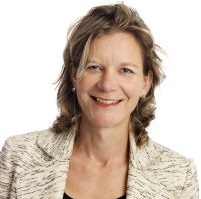 Vervolgens nog op internet gezocht en volgende resultaten gevonden op youtube (titel: Tjiske Kleefstra, klinisch geneticus) Reden: Wat zijn de oorzaken voor ziektes? Waarom wordt men ziek?  Moeilijke positie: moeilijk vakjargon vertalen naar begrijpbare taal in spreekkamerAandachtsgebied: oorzaken vinden voor ontwikkelingsachterstand/verstandelijke beperking	Betrokken bij genetica onderwijs	Willemsen M.H.: Arts-onderzoeker klinische genetica, afdeling Antropogenetica, UMC St Radboud, Nijmegen (gevonden in de tekst zelf)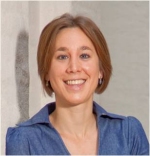 Vervolgens nog op internet gezocht en volgende resultaten gevonden door haar naam in te typen in Google  (titel: Marjolein Willemsen wint Ds. Visscherprijs)Proefschrift over oorzaken van verstandelijke beperkingenPaste technieken toe bij mensen met ‘onverklaarde’ verstandelijke beperking  vaststellen van nieuwe en bekende genen die betrokken zijn bij het ontstaan beperking2.5 Structuur De tekst bevat een duidelijke structuur, er worden tussentitels gebruikt en tevens ook tabellen, foto’s waardoor je een beter inzicht krijgt. De bronvermeldingen in de tekst worden opgemaakt met cijfers die dan verwijzen naar de bronvermelding op het einde van de tekst. Er wordt gebruikt gemaakt van voetnoten maar slechts voor de titel en auteurs de herhalen. 2.6 Zoek gelijksoortige info en duid die aan2.7  Lijsten met die gelijksoortige info2.8  Digitale presentatieStap 3 Beschikking krijgen en meer zoeken3.1 De vindplaats van elk van de bronnen uit je basistekst3.2 Auteur(s) van je basisteksta)Willemsen, M.H., Kleefstra, T., & Yntema, H.G. (2014). Exoom-sequencing in de diagnostiek van ontwikkelingsachterstand/verstandelijke beperking. Tijdschrift voor kindergeneeskunde,  82(2014)1, 35-44.Willemsen, M.H., Kleefstra,T. (2014). Genetische diagnostiek bij verstandelijke beperkingen: Wat levert het op? Nederlands tijdschrift voor geneeskunde, 158(2014), 2041-2048. Verhoeven, W.M.A., Egger, J., De Leeuw, N., & Kleefstra, T., (2017). 	Kleefstra syndrome: Considerations about treatment strategy in 2 patients with a causative Ehmt1 mutation and apathy. European Psychiatry, 41.. Doi 10.1016/j.eurpsy.2017.01.933b) 3.3 Het colofon als snelle infoBij mijn basistekst worden meestal digitale bronnen gebruikt, het feit dat het onderwerp van mijn tekst ook zeer wetenschappelijk is maakte het een stuk moeilijker. Daarom heb ik gekozen voor een boek van uit stap 3.4, de titel van het boek is ‘Handboek psychiatrie en lichte verstandelijke beperking’. Ik heb de titel in Limo opgezocht en het boek op het eerste verdiep 376.4 gevonden. In het colofon vindt de uitgeverij, wie de omslagontwerp gemaakt heeft, contactgegevens van de uitgeverij. Vervolgens vind ik nog een kort reglement in verband met het boek. Op het voorflap zie ik de titel van het boek en de auteur/redactie en de naam van de uitgeverij. Tevens vind ik op de achterflap een kort inhoud van het boek en onderaan de barcode met nog eens de website van de uitgeverij. 3.4 Zoek nu verder buiten je basistekst.Stap 4 Contextualiseren4.1 Organisaties (hulp- of dienstverlening)Ik koos de website van Mariënstede, de inhoud van de website is volgens mij wel volledig. Er wordt over van alles verteld om de mensen die de site lezen zo goed mogelijk te informeren. Ik vind persoonlijk wel dat het wat chaotisch is opgemaakt. Op de welkom-pagina vinden we aan de linkerkant alle mogelijk luiken wat betreft de organisatie. Helemaal vanboven vind je een foto van de organisatie zelf. In het midden van de pagina van je allerlei informatie over evenementen die geweest zijn of nog moeten komen. Mijn kritiek hierop is dat het van nieuw naar oud wordt weergegeven. Dit is op zich geen probleem, maar het feit dat de welkomgroet helemaal onderaan staat vind ik niet goed. Best zou zijn geweest dat de welkomgroet bovenaan stond en daarna alle evenementen van nieuw naar oud werden weergegeven. Wat betreft de betrouwbaarheid en controleerbaarheid wordt de naam van de maker en zijn functie niet vermeld. De naam van de organisatie, een contactadres, meerdere mailadressen, het doel van de organisatie worden daarentegen wel vermeld. Er wordt op de welkom-pagina van de site wel feedback gevraagd aan de lezer, indien er iets niet duidelijk genoeg zou zijn. Kritiek hierop is dat de lezer niet duidelijk weet naar wie hij zijn feedback moet sturen. Tevens bespreek ik de nauwkeurigheid en volledigheid van de site. De site is volgens mij volledig, zoals ik eerder zei wordt er over van alles informatie gegeven: historiek, wonen, visie, foto’s,… Het enige wat ontbreek is zoals eerder gezegd de naam van de maker van de site en zijn functie. Ook de mailadres naar waar men feedback moet sturen wordt niet duidelijk weergegeven. Ik vind persoonlijk ook wel dat de site wat nauwkeuriger zou kunnen maar dit ligt waarschijnlijk aan mijn perfectionistische kant. Ik vind de op site geen bronnen die verwijzen naar andere sites of boeken. Dit komt waarschijnlijk omdat ze alleen de werking van hun organisatie bespreken en daarom niets van bronnen nodig hebben. Ze gaan niet specifiek in over de beperkingen van de personen die ze ontvangen worden. Zou dit wel het geval zouden bronnen zeker nodig zijn. In het deeltje wonen verwijzen ze wel naar een folder over Bruggensteun. Ik kan de bronvermelding hier moeilijk van maken want alweer is deze folder wat langs de chaotische kant. Met de hulp van meneer is het toch gelukt, nl. Mariënstede vzw. (zonder datum). Bruggensteun. Dadizele: Mariënstede vzw. Geraadpleegd via  http://www.marienstede.be/afbeeldingenw/folder_Bruggensteun.pdf 1(1403 woorden)4.2 Juridische documenten Via de site van VAPH gezocht naar regelgeving.Besluit van de Vlaamse Regering over de toekenning van subsidies aan multidisciplinaire teams voor controleafnames van het zorgzwaarte-instrument (2 december 2016).  Vlaamse codex. Geraadpleegd via https://codex.vlaanderen.be/Zoeken/Document.aspx?DID=1027766&param=inhoudBesluit van de Vlaamse Regering houdende de vaststelling van de procedure en de voorwaarden volgens welke het Vlaams Agentschap voor Personen met een Handicap bijzondere subsidies kan verlenen (16 december 2016). Geraadpleegd via https://codex.vlaanderen.be/Zoeken/Document.aspx?DID=1027790&param=inhoudBesluit van de Vlaamse Regering over de regels betreffende de toekenning van een eenmalige subsidie aan verenigingen voor personen met een handicap om personen met een handicap te informeren over persoonsvolgende financiering (10 februari 2017). Geraadpleegd via  https://codex.vlaanderen.be/Zoeken/Document.aspx?DID=1028002&param=inhoudBesluit van de Vlaamse Regering over persoonsvolgende middelen voor minderjarige personen met een handicap met dringende noden (10 maart 2017). Geraadpleegd via https://codex.vlaanderen.be/Zoeken/Document.aspx?DID=1028109&param=informatieBesluit van de Vlaamse Regering houdende de methodiek voor de berekening van de subsidies voor personeelskosten (12 mei 2017). Geraadpleegd via https://codex.vlaanderen.be/Zoeken/Document.aspx?DID=1028555&param=informatie&ref=search&AVIDS4.3 De maatschappelijke context: politiek/beleid/visie/middenveld groeperingen De Vlaams minister die verantwoordelijk is voor het beleidsdomein welzijn, volksgezondheid en gezin is Jo Vandeurzen. Dit heb ik gevonden door op Google ‘minister welzijn’ in te geven. Dan kwam ik op de pagina van de Vlaamse regering terecht. De agentschap die zich hiermee bezig houdt is het VAPH, dit weet ik vanuit de lessen sociale instituties. Ik heb op Google ‘organisaties mensen met een beperking’ ingegeven en dan op de vierde link geklikt, namelijk https://www.dwangindezorg.nl/rechten/voorlichting/organisaties. Daar vond ik meerdere organisaties die zich bezighouden met mensen met een beperking. Bijvoorbeeld Iederin, dit is een koepel van organisaties van mensen met een handicap of chronisch zieke mensen. Die organisatie ondersteunt de belang van de gebruikers. Het geeft ook informatie en juridische hulp. Een volgende organisatie is LOC, het is een landelijke cliëntenorganisatie in zorg en welzijn. Zij vertegenwoordigt 2.200 medezeggenschapsorganen, verpleging, thuiszorg, geestelijke gezondheidszorg, verslavingszorg, maatschappelijke opvang en welzijn. (https://www.dwangindezorg.nl/rechten/voorlichting/organisaties). Andere organisaties zijn MEE, Mikado, patiëntenfederatie, regelhulp, sting, VGN,…4.4 StatistiekenIk heb op federaal niveau statistieken opgezocht, de site hiervan vond ik op toledo bij informatievaardigheden. Ik kwam dan terecht op een site, maar vond niet meteen iets dat met mijn onderwerp te maken had. Dus heb ik verder gezocht in arbeid  arbeidsparticipatie en gezondheidsproblemen of handicap. Arbeidsparticipatie en gezondheidsproblemen (2de kwartaal 2011) (z.d.).  Geraadpleegd via http://statbel.fgov.be/nl/modules/publications/statistiques/arbeidsmarkt_levensomstandigheden/participation_au_marche_du_travail_et_problemes_de_sante_2e_trimestre_2011_.jsp(zie volgende pagina) Er werd een probleem vastgesteld met de sites over statistieken vanop toledo. Daarom moest ik vanuit Google statistieken opzoeken. Ik gaf de term ‘statistieken handicap’ in en klikte op de eerste site aan. Het leek me betrouwbaar aangezien het een site van de Vlaamse overheid is. Ik zocht dan in het document naar cijfergegevens. Samoy, E. Handicap en arbeid. Deel I definities en statistieken over de arbeidsdeelname van mensen met een handicap. (2015). Departement werk & sociale economie. 27.  (zie  volgende pagina) 1) (http://statbel.fgov.be/nl/modules/publications/statistiques/arbeidsmarkt_levensomstandigheden/participation_au_marche_du_travail_et_problemes_de_sante_2e_trimestre_2011_.jsp)2)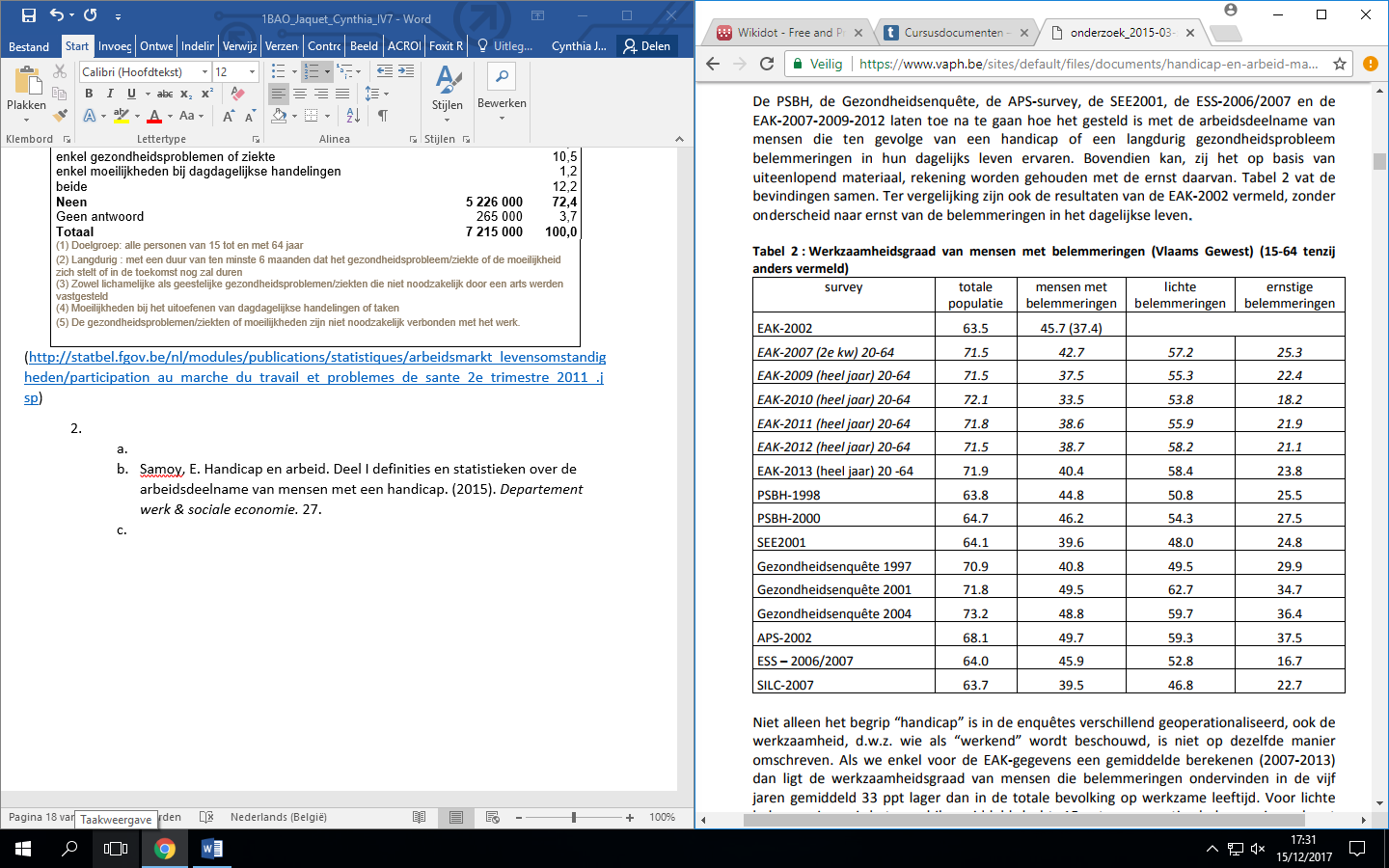 (Samoy, 2015, p. 12)5. Zelfevaluatie5.1 Gevonden info- zoekresultatenIn het algemeen vond ik voldoende informatie. Als ik op sites terecht kwam waar dit niet het geval was zocht ik gewoon op andere sites of databanken. Ik heb tijdens mijn Sadan-opdracht voor het eerst informatie opgezocht op Bing. Dit bleef echter beperkt aangezien ik zoals gewoonlijk meestal Google gebruikte. De meeste resultaten uit mijn Sadan-opdracht komen uit Limo. Ik ben blij met het ontdekken van die site, dit kan voor verdere opdrachten van belang zijn. Tevens ben je meestal zeker dat de informatie hierop betrouwbaar is.5.2 Verloop opdracht-vaardighedenDeze Sadan-opdracht verliep in het begin heel traag. Ik werd gefrustreerd door het feit dat we alles wat we deden bij het opzoeken ook moesten verwoorden. Ik heb in mijn vorig opleiding al veel opzoek werk gedaan en vond het verwoorden ervan dus wat tijd verlies. Na verloop van tijd werd ik dit al gewoon en ging het vanzelf. Ik vind van mezelf dat ik al efficiënt naar info op zoek ging, maar ik heb tijdens deze opdracht wel interessante databanken ontdekt. Fysieke beperkingBoek (aanklikken in filterbalk Google) 2.270 resultatenArtikel krant (typen in zoekbalk Google)196.000 resultaten Site concrete organisatie (geen filter en bij intypen te moeilijk Google)Niet gevonden Afbeelding (aanklikken in filterbalk Google) Geen concreet getal (maar wel veel resultaat)Video (aanklikken in filterbalk Google)1.180 resultaten Eindwerk (intypen in zoekbalk Google)11.800 resultatenHoofdstuk uit boek (intypen in zoekbalk Google)Niet gevondenSociale kaart (intypen fysieke beperking)924 resultatenAutismespectrumstoornis	Boeken (aanklikken in filterbalk)115 resultaten Krantenartikel Niet gevonden op limo, het zijn wetenschappelijke artikels Eindwerk (aanklikken in filterbalk) 14 resultatenOrganisatiesSpecialistenVaktermenSoorten bronnenAmerican Association on Mental Retardation  American Assoiation on Intellectual and Development (geen resultaten gevonden via sociale kaart)Koolen D.A., klinisch geneticus in Nijmegen. De informatie is beperkt maar deze heb ik gevonden door gewoon zijn naam in te typen in Google. Werkt op dezelfde plaats als Kleefstra en Willemsen. Bhoring-opitz-syndroomComorbiditeit is het tegelijkertijd hebben van twee of meer stoornissen of aandoeningen bij een patiënt. De novoDiagnostiek: Methoden en technieken om een ziekte of probleem te kunnen vaststellenEpigenetische factorenFISH-onderzoekGeneticaMiller-dieker-syndroom: Het Miller-Dieker syndroom is een ernstige vorm van de aanlegstoornis lissencefalie waarbij de hersenschors (cortex) weinig of geen groeven (sulci) en windingen (gyri) heeft.Monogene afwijkingenPrevalentie: De prevalentie van een aandoening is het aantal gevallen per duizend of per honderdduizend op een specifiek moment in de bevolking.Prognose: Een prognose is een uitspraak omtrent het vermoedelijk verloop van een gebeurtenis.RecessiefWHO-classificatieWhole-exome sequencingVan de 30 besproken bronnen zijn er twee boeken en de rest zijn waarschijnlijk tijdschriften. 5 interessante bronnen: Hochstenbach PFR. Cytogenetische diagnostiek bij kinderen met een onverklaarde verstandelijke handicap. 50 Jaar onderzoek naar oorzaken van verstandelijke handicaps. Capita Selecta. De Werkgroep ter bestudering van somatische oorzaken van zwakzinnigheid 2008:80-91 de titel staat in het Nederlands, de tekst zal dus makkelijker zijn om te verstaan aangezien het al een technisch onderwerp isOeseburg B, Dijkstra GJ, Groothoff JW, Reijneveld SA, Jansen DE. Prevalence of chronic health conditions in children with intellectual disability: a systematic literature review. Intellect Dev Disabil 2011;49:59-85 meest recente bron, kan vergeleken worden met oudste bronRoeleveld N, Zielhuis GA, Gabree ¨ls F. The prevalence of mental retardation: a critical review of recent literature. Dev Med Child Neurol 1997;39: 125-32. oudste bron, vergelijken met recensteStevenson RE, Procopio-Allen AM, Schroer RJ, Collins JS. Genetic syndromes among individuals withmental retardation. Am J Med Genet A 2003; 123A:29-32. interessante titelPoos MJJC, Smit JM, Groen J, Kommer GJ, Slobbe LCJ. Kosten van ziekten in Nederland 2005. RIVM-rapport nr. 270751019. Bilthoven: RIVM, 2008. interessante titel, mogelijkheid om te vergelijken met de kosten in BelgiëOpsomming bronnen uit lijst basistekstDatabankZoekmachineHoe gevonden? Hochstenbach PFR. Cytogenetische diagnostiek bij kinderen met een onverklaarde verstandelijke handicap. 50 Jaar onderzoek naar oorzaken van verstandelijke handicaps. Capita Selecta. De Werkgroep ter bestudering van somatische oorzaken van zwakzinnigheid 2008:80-91//Geen resultaten gevonden, ik heb in Limo zowel heel de bron als de auteur en de titel ingegeven maar ik vind het niet. Als ik de auteur intypte vond ik wel veel werken van die persoon.Oeseburg B, Dijkstra GJ, Groothoff JW, Reijneveld SA, Jansen DE. Prevalence of chronic health conditions in children with intellectual disability: a systematic literature review. Intellect Dev Disabil 2011;49:59-85ProQuest Central (New)LimoDe titel ingetypt in de zoekbalk van Limo, eerste gevonden bron was de juiste.Roeleveld N, Zielhuis GA, Gabree ¨ls F. The prevalence of mental retardation: a critical review of recent literature. Dev Med Child Neurol 1997;39: 125-32.Wiley Online LibraryLimoDe titel ingetypt in de zoekbalk van Limo, eerste gevonden bron was de juiste.Stevenson RE, Procopio-Allen AM, Schroer RJ, Collins JS. Genetic syndromes among individuals withmental retardation. Am J Med Genet A 2003; 123A:29-32KU Leuven Wiley Online Library 2008LimoDe titel ingetypt in de zoekbalk van Limo, eerste gevonden bron was de juiste.Poos MJJC, Smit JM, Groen J, Kommer GJ, Slobbe LCJ. Kosten van ziekten in Nederland 2005. RIVM-rapport nr. 270751019. Bilthoven: RIVM, 2008.Webbased Archive of RIVM PublicationsLimoDe titel ingetypt in de zoekbalk van Limo, eerste gevonden bron was de juiste.Curry CJ, Stevenson RE, Aughton D, Byrne J, Carey JC, Cassidy S, et al. Curry CJ, Stevenson RE, Aughton D, Byrne J, Carey JC, Cassidy S, et al. Evaluation of mental retardation: recommendations of a consensus conference: American College of Medical Genetics. Am J Med Genet 1997;72:468-77.  Am J Med Genet 1997;72:468-77.Wiley Online LibraryGoogle ScholarTitel ingegeven in Limo zonder resultaat, dan maar naar Scholar gegaan aangezien het een wetenschappelijk artikel is. Daar heb ik het wel gevonden. Leonard H, Wen X. The epidemiology of mental retardation: challenges and opportunities in the new millennium.Ment Retard Dev Disabil Res Rev 2002;8:117-34Wiley Online Library 2016 Full CollectionLimoDe titel ingetypt in de zoekbalk van Limo, eerste gevonden bron was de juiste.Moog U. The outcome of diagnostic studies on the etiology of mental retardation: considerations on the classification of the causes. Am J Med Genet A 2005;137:228-31.KU Leuven Wiley Online Library 2008LimoDe titel ingetypt in de zoekbalk van Limo, eerste gevonden bron was de juiste.Rauch A, Hoyer J, Guth S, Zweier C, Kraus C, Becker C, et al. Diagnostic yield of various genetic approaches in patients with unexplained developmental delay or mental retardation. Am J Med Genet A 2006;140:2063-74.KU Leuven Wiley Online Library 2008LimoDe titel ingetypt in de zoekbalk van Limo, eerste gevonden bron was de juiste.Karnebeek CD van, Jansweijer MC, Leenders AG, Offringa M, Hennekam RC. Diagnostic investigations in individuals with mental retardation: a systematic literature review of their usefulness. Eur J Hum Genet 2005;13:6-25.NatureLimoDe titel ingetypt in de zoekbalk van Limo, eerste gevonden bron was de juiste.Karnebeek CD van, Scheper FY, Abeling NG, Alders M, Barth PG, Hoovers JM, et al. Etiology of mental retardation in children referred to a tertiary care center: a prospective study. Am J Ment Retard 2005;110:253-67.American Journal on Mental RetardationGoogle ScholarTitel ingegeven in Limo zonder resultaat, dan maar naar Scholar gegaan aangezien het een wetenschappelijk artikel is. Daar heb ik het wel gevonden. Schrojenstein Lantman-de Valk HM van, Metsemakers JF, Soomers-Turlings MJ, Haveman MJ, Crebolder HF. People with intellectual disability in general practice: case definition and case finding. J Intellect Disabil Res 1997;41( Pt 5):373-9.Wiley Online Library Database Model 2017LimoDe titel ingetypt in de zoekbalk van Limo, eerste gevonden bron was de juiste.Schrojenstein Lantman-de Valk HM van, Walsh PN. Managing health problems in people with intellectual disabilities. BMJ 2008;337:a2507;doi: 10.1136/bmj.a2507.PubMed CentralLimoDe titel ingetypt in de zoekbalk van Limo, eerste gevonden bron was de juiste.Cooper SA, Melville C, Morrison J. People with intellectual disabilities. BMJ 2004;329:414-5.PubMed CentralLimoDe titel ingetypt in de zoekbalk van Limo, eerste gevonden bron was de juiste.Oeseburg B, Jansen DE, Dijkstra GJ, Groothoff JW, Reijneveld SA. Prevalence of chronic diseases in adolescents with intellectual disability. Res Dev Disabil 2010;31:698-704.Elsevier ScienceDirect Journals CompleteLimoDe titel ingetypt in de zoekbalk van Limo, eerste gevonden bron was de juiste.AuteurWerk VindplaatsStevenson RE-  Collins, JS., Marvelle, AF., Stevenson, RE. (2011). Sibling recurrence in intellectual disability of unknown cause. Clinical genetics, 79(5), 498-500. Doi 10.1111/j.1399-0004.2010.01601.x -  Roger, E., Stevenson, Kenton, R., Curtis Rogers, Charles, E. & Schartwz. (2012). Seizures ans X-linked intellectual disability. European Journal of Medical Genetics, 55(5), 307-312. Doi 10.1016/j.ejmg.2012.01.017- Stevenson, R.E., & Hunter, A.G.W. (2013). Considering the Embryopathogenesis of VACTERL Associaton. Molecular Syndromology, 4(1-2), 7-15. Doi 10.1159/000346192- Wiley Online Library 2010 Full Collection- Elsevier ScienceDirect Journals Complete- PubMed CentralHoischen A - Egger, J., Verhoeven, W., Van Bon, B. & Hoischen, A. (2010). P02-167 - Cognitive alexithymia in an adult female with ring chromosome 21 syndrome (R(21)). ScienceDirect, 25, 791. Doi 10.1016/S0924-9338(10)70782-3- Neveling, K. & Hoischen, A. (2012). Disease gene identification by exome sequencing. Medizinische genetic, 24(1), 4-11. Doi 10.1007/s11825-012-0313-4- Hoischen, A. e.a. (2010). Trisomic dose of several chromosome 21 genes perturbs haematopoietic stem and progenitor cell differentiation in Down's syndrome. Oncogene, 29(46), 6402-6114. Doi  10.1038/onc.2010.351 - Elsevier ScienceDirect Journals Complete- Springer Standard Collection- EBSCOhost Academic Search CompleteBoekenOp Limo verfijnd gezocht naar boeken met als zoekterm ‘diagnostiek beperking’. Resultaten: 124Didden, R., Troost, P., Moonen, X., & Groend, W. (2016). Handboek psychiatrie en lichte verstandelijke beperking. Utrecht: De Tijdstroom.Došen, A. (2014). Psychische stoornissen, probleemgedrag en verstandelijke beperking: Een integratieve benadering bij kinderen en volwassenen. Assen: Koninkijle Van Gorcum.Verschueren, K., & Koomen, H. (2016). Handboek diagnostiek in de leerlingenbegeleiding: kind en context. Antwerpen: Garent Uitgevers. Artikels uit vaktijdschriftenOp Limo verfijnd gezocht naar artikels met als zoekterm ‘recessief’. Resultaten: 14Arts, K. (2015). 	Secundaire psychosen bij behandelbare neurologische aandoeningen. Tijdschrift voor Neuropsychiatrie en Gedragsneurologie, 3(1), 17-29.Cremers, C., & Stinckens, C. (1998). Connexin-26 en niet-syndromale autosomaal recessief overervende vroegkinderlijke doofheid. Nederlands tijdschrift voor geneeskunde, 28, 1625-1626. Mul, D., & Sprij, A.J. (2015). Luchtweg-aandoeningen bij kinderen. Bijzijn XL, 8(9), 12-18.EindwerkenOp Limo verfijnd gezocht naar eindwerken met als zoekterm ‘beperking’. Resultaten: 778Lebon, K. (2010). Beeldvorming over personen met een beperking: Voorbij de begrenzing van een beperking [eindwerk]. Kortrijk: KATHO. Departement Sociaal-Agogisch werk (IPSOC). Lefere, C. (2012). Emotionele ontwikkeling bij mensen met een verstandelijke beperking: EMO-box, vormingsspel gebaseerd op de SEO-R. Bijlagen [eindwerk]. Kortrijk : KATHO. Departement Sociaal-Agogisch werk (IPSOC).Van Doninck, A., & Van Echelpoel, E. (2012). 	Opname van patiënten met een verstandelijke beperking [eindwerk]. Turnhout : Katholieke Hogeschool Kempen.OnderzoeksliteratuurIn Lirias als zoekterm ‘beperking’ ingetypt. Dekelver, J. (2007). ICT en jongeren met extra zorg DEEL 1: TECHNOLOGISCHE HULPMIDDELEN EN ONDERSTEUNENDE SOFTWARE. In Gombeir, D. (red.), ICT voor leerlingen met een verstandelijke beperking. (pp. 91-104). Mechelen: Wolters Plantyn.Naessens, L., Schrooten, M. & Van Pruyenbroek, J. (2015). Proefwonen voor mensen met een verstandelijke beperking en/of psychiatrische problemen. Journal of Social Intervention: Theory and Practice, 24(3), 43-62.Van Puyenbroeck, J. & Luyten, D. (2016). Samenwonen met een volwassen met een beperking. In Luyten, D., Emmery, K. & Mechels, E. (red.) (pp. 57-81). Antwerpen-Apeldoorn: Garant. Anders talige bronnenOp Springer als zoekterm ‘handicap’ (Engels) ingetypt en naar hoofdstuk van een boek gezocht. Cooker, P. (1992). Mental handicap nursing. In Butterworth T., Faugier J. (eds) Clinical Supervision and Mentorship in Nursing (pp. 121-131). Springer, Boston, MA.Op Science Direct als zoekterm ‘handicap mental’ ingetypt en naar artikel gezocht. Michel, F. (2011). Attachement et handicap mental à l’adolescence : un regard rétrospectif sur la prime enfance. Neuropsychiatrie de l'Enfance et de l'Adolescence, 59 (3), 135-139.Op Springer als zoekterm ‘sourd’ ingetypt en naar artikel gezocht. Oleron, P. (1974). Le langage et la preparation de l'enfant sourd a la vie sociale. International Review of Education 20(3), 378-381.E-artikels uit kranten, week- of maandbladen, magazinesJSA. (5 december 2017). Ouders van jongeren met beperking willen Heldenhuis in nieuwe Hartwijk. Het Laatste Nieuws, 19. Geraadpleegd via https://academic.gopress.beX. (8 december 2017). Met speciale rolstoel eindelijk op strand. Het Laatste Nieuws, z.p. Geraadpleegd via https://academic.gopress.beX. (1 december 2017). Belevingsdag voor mensen met een beperking. Krant van West-Vlaanderen/Zeewacht, 54. Geraagdpleegd via https://academic.gopress.beInternet algemeenOp Google Scholar de auteur Kleeftra ingegeven en dan volgend artikel gevonden 
De Ligt, J. (2012). Diagnostic exome sequencing in persons with servere intellectual disability. The new england journal of medicine. 
DOI 10.1056/NEJMoa1206524Ik vond de volledige tekst op Google Scholar.Op Google Books de auteur Marjolein Willemsen ingegeven en dan volgend boek gevonden die niet door haar werd geschreven maar waar wel haar kennis werd gebruikt. 
Ten Donkelaar, H., Lammens, M. & Hori, A. (2014). Clinical Neuroembryology: Development and Developmental Disorders of the Human Central Nervous System. Berlin Heidelberg: Springer-Verlag. DOI 10.1007/978-3-642-54687-7Er wordt maar een deeltje van het boek weergegeven, om meer te zien moet je het boek kopen. Op Google Books de auteur Hoischen A. ingegeven en dan volgend boek gevonden. Alweer is hij niet de schrijver maar werd zijn kennis of vorige studies gebruikt.
Mitchell, J. (2015).  The Genetics of Neurodevelopmental Disorders. Wiley Blackwell. 
BeeldmateriaalOp Limo ‘beperking’ ingegeven en volgend audiovisueel materiaal gevonden. 
X. (2014). Wonderkinderen [DVD-video]. Nederland: Hilversum.Op Vives tunes ‘zonnekinderen’ ingegeven omdat we dit al bekeken tijdens de les. Er werd wel niet zoveel informatie gegeven over regisseur en dergelijke waardoor ik de titel in Google heb ingetypt om zo mijn bronvermelding volledig te kunnen maken. 
Jokfoe. (2005). Zonnekinderen in Schotland – 1 [Tv-uitzending]. Brussel: Vlaamse Radio- en Televisieomroep/Eén.Op Limo ‘handicap’ ingegeven en volgend audiovisueel materiaal gevonden.
Ghysens, J. & De Backer, Y. (2007). Aan de bak met een handicap?! [Tv-uitzending]. Brussel: VRT Eén. Personen (1) met langdurige (2) gezondheidsproblemen of ziekten (3) EN/OF langdurige moeilijkheden bij de uitoefening van dagdagelijkse handelingen (4) (5)2de kwartaal 20112de kwartaal 20112de kwartaal 20112de kwartaal 2011Personen (1) met langdurige (2) gezondheidsproblemen of ziekten (3) EN/OF langdurige moeilijkheden bij de uitoefening van dagdagelijkse handelingen (4) (5)AantalAantal%%Personen (1) met langdurige (2) gezondheidsproblemen of ziekten (3) EN/OF langdurige moeilijkheden bij de uitoefening van dagdagelijkse handelingen (4) (5)AantalAantal%%Ja1 725 0001 725 00023,923,9enkel gezondheidsproblemen of ziekte10,510,5enkel moeilijkheden bij dagdagelijkse handelingen1,21,2beide12,212,2Neen5 226 0005 226 00072,472,4Geen antwoord265 000265 0003,73,7Totaal7 215 0007 215 000100,0100,0(1) Doelgroep: alle personen van 15 tot en met 64 jaar(1) Doelgroep: alle personen van 15 tot en met 64 jaar(1) Doelgroep: alle personen van 15 tot en met 64 jaar(1) Doelgroep: alle personen van 15 tot en met 64 jaar(1) Doelgroep: alle personen van 15 tot en met 64 jaar(2) Langdurig : met een duur van ten minste 6 maanden dat het gezondheidsprobleem/ziekte of de moeilijkheid zich stelt of in de toekomst nog zal duren(2) Langdurig : met een duur van ten minste 6 maanden dat het gezondheidsprobleem/ziekte of de moeilijkheid zich stelt of in de toekomst nog zal duren(2) Langdurig : met een duur van ten minste 6 maanden dat het gezondheidsprobleem/ziekte of de moeilijkheid zich stelt of in de toekomst nog zal duren(2) Langdurig : met een duur van ten minste 6 maanden dat het gezondheidsprobleem/ziekte of de moeilijkheid zich stelt of in de toekomst nog zal duren(2) Langdurig : met een duur van ten minste 6 maanden dat het gezondheidsprobleem/ziekte of de moeilijkheid zich stelt of in de toekomst nog zal duren(3) Zowel lichamelijke als geestelijke gezondheidsproblemen/ziekten die niet noodzakelijk door een arts werden vastgesteld(3) Zowel lichamelijke als geestelijke gezondheidsproblemen/ziekten die niet noodzakelijk door een arts werden vastgesteld(3) Zowel lichamelijke als geestelijke gezondheidsproblemen/ziekten die niet noodzakelijk door een arts werden vastgesteld(3) Zowel lichamelijke als geestelijke gezondheidsproblemen/ziekten die niet noodzakelijk door een arts werden vastgesteld(3) Zowel lichamelijke als geestelijke gezondheidsproblemen/ziekten die niet noodzakelijk door een arts werden vastgesteld(4) Moeilijkheden bij het uitoefenen van dagdagelijkse handelingen of taken(4) Moeilijkheden bij het uitoefenen van dagdagelijkse handelingen of taken(4) Moeilijkheden bij het uitoefenen van dagdagelijkse handelingen of taken(4) Moeilijkheden bij het uitoefenen van dagdagelijkse handelingen of taken(4) Moeilijkheden bij het uitoefenen van dagdagelijkse handelingen of taken(5) De gezondheidsproblemen/ziekten of moeilijkheden zijn niet noodzakelijk verbonden met het werk.(5) De gezondheidsproblemen/ziekten of moeilijkheden zijn niet noodzakelijk verbonden met het werk.(5) De gezondheidsproblemen/ziekten of moeilijkheden zijn niet noodzakelijk verbonden met het werk.(5) De gezondheidsproblemen/ziekten of moeilijkheden zijn niet noodzakelijk verbonden met het werk.(5) De gezondheidsproblemen/ziekten of moeilijkheden zijn niet noodzakelijk verbonden met het werk.